                12. žákovské vystoupení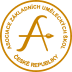                    5. 4. 2018 v 18.00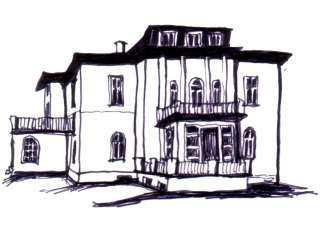                    ZUŠ A. M. Buxton, Úpice1.  Oldřich Říha: Hlupák váháEdrian Karel - Souprava bicích nástrojů (2./I.)
Miroslav Dewat
Reprodukovaná (puštěná) nahrávka kapely2.  Emil Štolc: Šly panenky silnicí     Vlasta Bachtíková: Tanec čertíkaŠárka Marková - Hra na marimbu (2./I.)
Miroslav Dewat
Eva Slaninová3.  Úpr. L. Šimková: Žádnej neví jako já      W. Gillock: Malá květinářka z PařížeNatálie Kultová - klavír (2./I.)
Mgr. Klára Pacáková
4 ručně s uč.4.  Jan Křtitel Kuchař: Pastorale - první část     Vlasta Bachtíková: PolkaVojtěch Paděra - Hra na marimbu (2./I.)
Miroslav DewatEva Slaninová5.   Arcangelo Corelli: AllegroOndřej Rus - Hra na marimbu (4./I.)
Miroslav Dewat
Eva Slaninová6.  David Friedman: Wind    Giacchino Rossini: Wilhelm Tell GaloppHynek Pacák - Hra na vibrafon-sólo (3./II.)
Miroslav Dewat 